	ИНФОРМАЦИОННОЕ ПИСЬМО	Приглашаем студентов принять участие в ОТКРЫТОЙ ОЛИМПИАДЕ ПО ИНЖЕНЕРНОЙ ГРАФИКЕ, которая состоится 25 МАЯ 2023 г. на базе ФГБОУ ВО «Ивановский государственный энергетический университет» (ИГЭУ), кафедра КиГ, Б403. Олимпиада проводится в очном формате. Олимпиада является состязанием в области инженерной графики. В Олимпиаде могут принимать участие студенты 1-2 курсов ИГЭУ.Олимпиада является индивидуальным состязанием, победители определяются в личном первенстве. Организационный взнос от участников не предусмотрен. Регистрация участников Олимпиады проводится в очном режиме. Для участия в Олимпиаде необходимо пройти процедуру регистрации перед началом состязания, в аудитории А403 ИГЭУ. ОЛИМПИАДА ПРОВОДИТСЯ: с 9.00, 25.05.2023 г.В ЗАДАНИЕ ВХОДИТ:выполнение деталирования сборочного чертежа от руки (корпусная деталь – составляет  60%  максимального балла, деталь средней сложности – 40 %)Регистрация участников проводится   в 9.00 25 мая в Б 403Разбор задач, подведение итогов   в  13.20   26 мая  в  Б 403Приглашаются студенты технических специальностей ВУЗАОлимпиаду проводит  кафедра Конструирования и графики	                                                                       Оргкомитет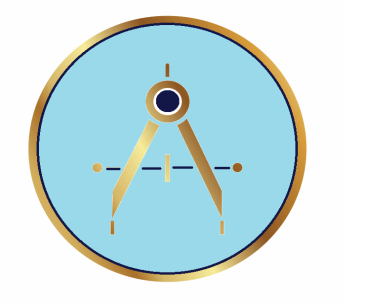 